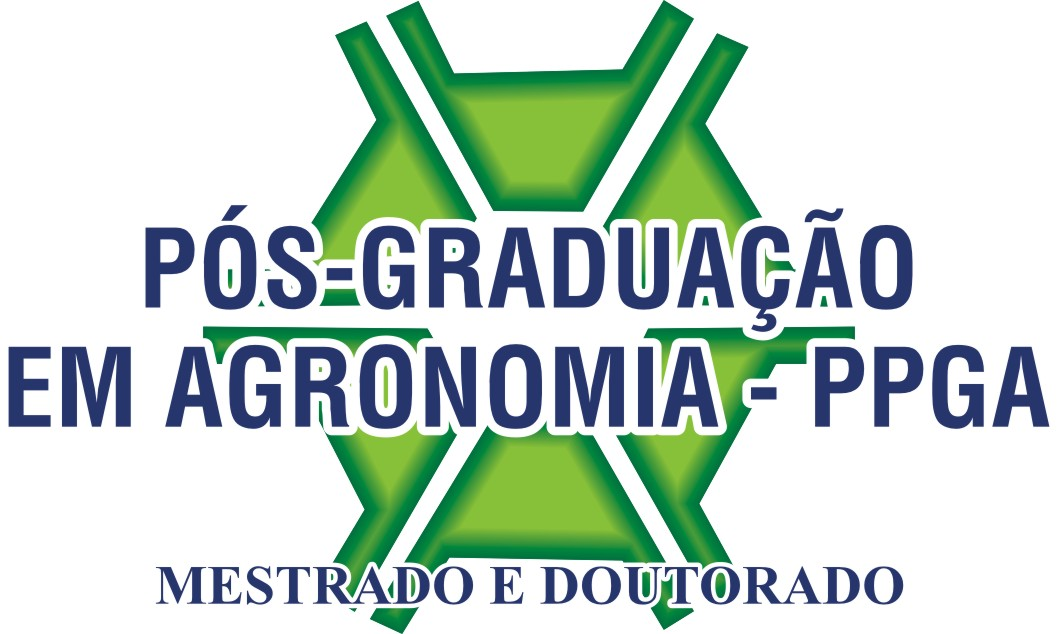 Universidade Estadual do Oeste do Paraná – UNIOESTECampus de Marechal Cândido RondonCentro Ciências AgráriasPrograma de Pós-Graduação em Agronomia Mestrado e DoutoradoREQUERIMENTO DE PRORROGAÇÃO DO PRAZO PARA CONCLUSÃO DO CURSO Ao Coordenador do PPGA:Eu, ..............................................................................................................................., aluno(a) do Programa de Pós-Graduação em Agronomia, orientado(a) do(a) Professor(a).................................................................................venho requerer a prorrogação do prazo para a conclusão do curso de (    ) Mestrado   (     ) Doutorado, até o dia ......./........./...................Declaro que realizei o Exame Geral de Qualificação em ......./........./..........., conceito ...........................Ano de ingresso no curso: .............................Justificativa:....................................................................................................................................................................................................................................................................................................................................................................................................................................................................................................................................................................................................................................................................................................................................................................................................................................................................................................................................................................................................................................................................................................................................................................................................................................................................................................................................................................................................................................................................................................................................................................................................................................................................................................................................................................................................................................................................................................................................................................................................................................................................................................................................................................................................................................................................................................................................................................................................................................................................................................................................................................................................		Marechal Cândido Rondon, .......... de ............................de .....................................................................Assinatura do Aluno.................................................................Anuência do OrientadorParecer do Colegiado do PPGA:  (     ) Deferido     (     ) IndeferidoAta nº ___________________, de _____/_____/________Assinatura e Carimbo do Coordenador